Write an article from Brutus or Caesar’s perspective on who should rule. 200-300 words 2 quotes per articleWho is more loyal –Caesar or Brutus?200-300 words here2 quotes here. 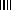 